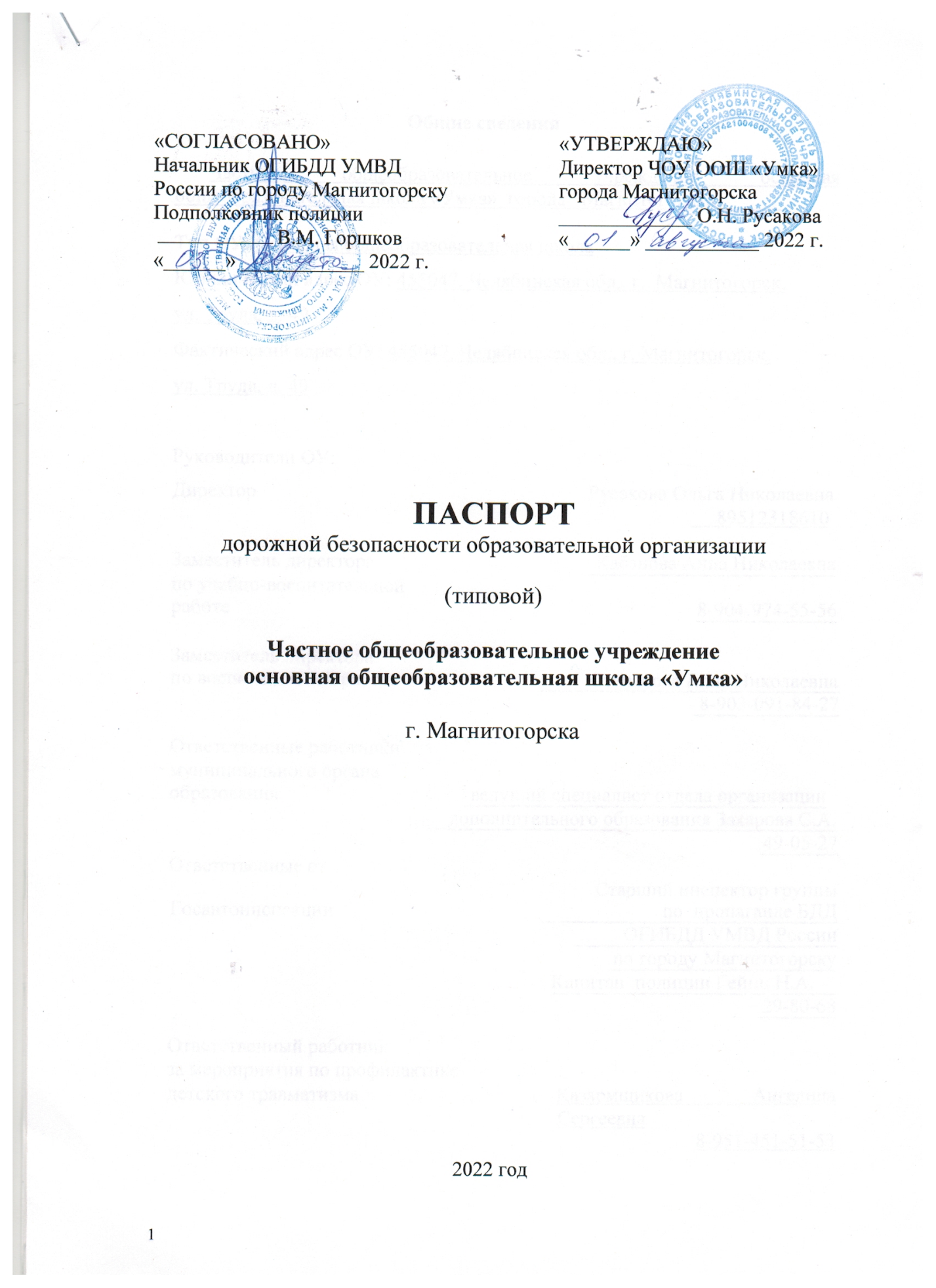 ПАСПОРТ дорожной безопасности образовательной организации(типовой)Частное общеобразовательное учреждение основная общеобразовательная школа «Умка»г. Магнитогорска2022 годОбщие сведенияЧастное общеобразовательное учреждение основная общеобразовательная школа «Умка»  города   МагнитогорскаТип ОУ: Основная общеобразовательная школаЮридический адрес ОУ: 455047, Челябинская обл., г.  Магнитогорск,ул. Труда, д. 49Фактический адрес ОУ: 455047, Челябинская обл., г. Магнитогорск,ул. Труда, д. 49Ответственный работникза мероприятия по профилактикеРуководитель или ответственныйработник дорожно-эксплуатационнойорганизации, осуществляющейсодержание улично-дорожной сети и  техническихсредств организации дорожного движения:	                                                Директор МП «МАГНИТОГОРСКИНВЕСТСТРОЙ»                                                                                  Кравченко Денис Алексеевич, тел. 24-42-88Количество обучающихся	66  человекНаличие уголка по БДД: имеется (коридор 1 этажа)Наличие класса по БДД: нетНаличие автогородка (площадки) по БДД: имеется (МОУ «СОШ №50», рекреация  второго этажа начальной школы)Наличие автобуса в ОУ: нетВладелец автобуса ______________________________________________(ОУ, муниципальное образование и др.)Время занятий в ОУ:Учебное время: 8:30 – 14:00внеклассные занятия: 14:05 – 17:30Телефоны экстренных служб:Дорожно-эксплуатационные  организации,  осуществляющие  содержание  УДС  и  ТСОДД,  несутответственность в соответствии с законодательством Российской Федерации (Федеральный закон «О безопасности дорожного движения» от 10 декабря 1995 г. № 196-ФЗ, Кодекс Российской Федерации об административных правонарушениях, Гражданский кодекс Российской Федерации)СодержаниеМаршруты движения организованных групп детей от ЧОУ ООШ  «Умка».Район расположения образовательной организации, пути движения транспортных средств и детей (обучающихся).Организация дорожного движения в непосредственной близости от образовательной организации с размещением соответствующих технических средств организации дорожного движения, маршруты движения детей и расположение парковочных мест.Пути движения транспортных средств к местам разгрузки/погрузки и рекомендуемые безопасные пути передвижения детей по территории образовательной организации.Информация об обеспечении безопасности перевозок детей специальным транспортным средством (автобусом).Общие сведения.Маршрут движения автобуса образовательной организации.Безопасное расположение остановки автобуса у образовательной организации.III. Приложения.План-схема  пути  движения  транспортных  средств  и	детей  припроведении дорожных ремонтно-строительных работ вблизи образовательной организации.Маршруты движения организованных групп детей от ЧОУ ООШ «Умка».План-схемы образовательной организацииРайон расположения образовательной организации, пути движения транспортных средств и детей (обучающихся)БЕЗОПАСНЫЙ ПОДХОД к ЧОУ ООШ «УМКА» г. Магнитогорска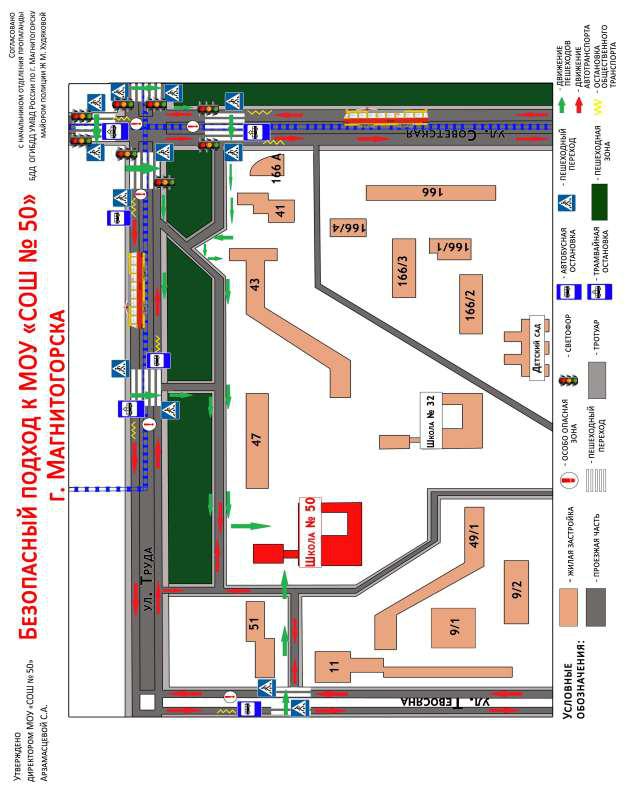 Рекомендации к составлению план-схемы района расположения образовательной организацииРайон расположения образовательной организации определяется группой жилых домов, зданий и улично-дорожной сетью с учетом остановок общественного транспорта (выходов из станций метро), центром которого является непосредственно образовательная организация;Территория, указанная на схеме, включает:образовательную организацию;стадион вне территории образовательной организации, на котором могут проводиться занятия по физической культуре (при наличии);парк, в котором могут проводиться занятия с детьми на открытом воздухе (при наличии);спортивно-оздоровительный комплекс (при наличии);жилые дома, в которых проживает большая часть детей данной образовательной организации;автомобильные дороги и тротуары.На схеме обозначены:расположение жилых домов, зданий и сооружений;сеть автомобильных дорог;пути движения транспортных средств;пути движения детей в/из образовательную организацию;опасные участки (места несанкционированных переходов на подходах к образовательной организации, места имевших место случаев дорожно-транспортных происшествий с участием детей-пешеходов и детей-велосипедистов)уличные (наземные – регулируемые / нерегулируемые) и внеуличные (надземные и подземные) пешеходные переходы;названия улиц и нумерация домов.Схема необходима для общего представления о районе расположения образовательной организации. На схеме обозначены наиболее частые пути движения детей от дома (от отдаленных остановок маршрутных транспортных средств) к образовательной организации и обратно.При исследовании маршрутов движения детей необходимо уделить особое внимание опасным зонам, где дети пересекают проезжие части дорог не по пешеходному переходу.Схема организации дорожного движения в непосредственнойблизости от образовательной организации с размещением соответствующих технических средств организации дорожного движения, маршрутов движения детей и расположения парковочных мест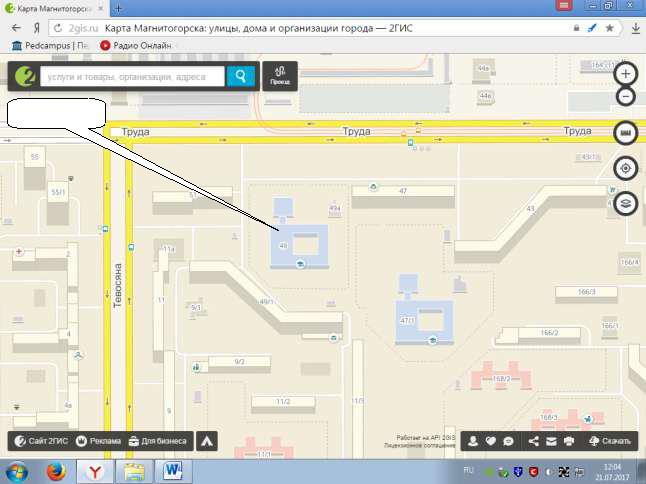 ЧОУ «Умка»г. Магнитогорска7Рекомендации к составлению схемы организации дорожного движения в непосредственной близости от образовательной организации1.	Схема организации дорожного движения ограничена автомобильными дорогами, находящимися в непосредственной близости от образовательной организации.На схеме обозначаются:здание образовательной организации с указанием территории, принадлежащей непосредственно образовательной организации (при наличии указать ограждение территории);автомобильные дороги и тротуары;-уличные (наземные – регулируемые/нерегулируемые) и внеуличные (надземные/подземные) пешеходные переходы на подходах к образовательной организации;дислокация существующих дорожных знаков и дорожной разметки;другие технические средства организации дорожного движения;направление движения транспортных средств по проезжей части;направление безопасного маршрута движения детей.На схеме указано расположение остановок маршрутных транспортных средств и безопасные маршруты движения детей от остановочного пункта к образовательной организации и обратно;При наличии стоянки (парковочных мест) около образовательной организации, указывается место расположение и безопасные маршруты движения детей от парковочных мест к образовательной организации и обратноК схеме (в случае необходимости) должен быть приложен план мероприятий по приведению существующей организации дорожного движения к организации дорожного движения, соответствующей нормативным техническим документам, действующим в области дорожного движения, по окончании реализации которого готовится новая схема3. Пути движения транспортных средств к местам разгрузки/погрузкии рекомендуемые безопасные пути передвижения детей по территории образовательной организации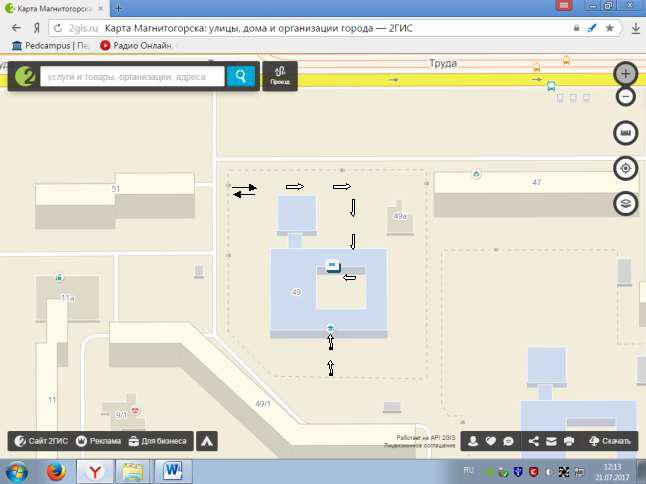 - въезд/выезд грузовых транспортных средств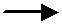 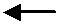  - движение грузовых транспортных средств по территории образовательной организации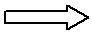 -движение детей по территории образовательной организации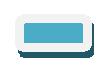 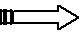 - место разгрузки/погрузкиРекомендации к составлению схемы пути движения транспортных средств к местам разгрузки/погрузки и рекомендуемые безопасные пути передвижения детей по территории образовательной организацииНа схеме указывается примерная траектория движения транспортных средств на территории образовательной организации, в том числе места погрузки/разгрузки, а также безопасный маршрут движения детей во время погрузочно-разгрузочных работ.целях обеспечения безопасного движения детей по территории образовательной организации необходимо исключить пересечения путей движения детей и путей движения транспортных средств.II. Информация об обеспечении безопасности перевозок детей специальным транспортным средством (автобусом).(при наличии автобуса(ов))Общие сведенияМарка __________________________________________________________Модель _________________________________________________________Государственный регистрационный знак _____________________________Год выпуска _________________ Количество мест в автобусе ___________ Соответствие конструкции требованиям, предъявляемым к школьным автобусам _______________________________________________________________________________________________________________________Сведения о водителе(ях) автобуса(сов)Организационно-техническое обеспечениеЛицо,  ответственное,  за  обеспечение  безопасности  дорожногодвижения): ________________________________________________(Ф.И.О.)назначено_________________________________________________(дата)прошло аттестацию ________________________________________.(дата)Организация проведения предрейсового медицинского осмотра водителя:осуществляет ____________________________________________________(Ф.И.О. специалиста)на основании ____________________________________________________действительного до ______________________________________________.(дата)Организация проведения предрейсового технического осмотра транспортного средства:осуществляет ____________________________________________________(Ф.И.О. специалиста)на основании ____________________________________________________действительного до ______________________________________________.(дата)Дата очередного технического осмотра ______________________________________________________________________________________Место стоянки автобуса в нерабочее время ___________________________________________________________________________________меры, исключающие несанкционированное использование _____________________________________________________________________________________________________________________________________________Сведения о владельце автобусаЮридический адрес владельца: _____________________________________Фактический адрес владельца: ______________________________________Телефон ответственного лица ______________________________________(при отсутствии автобуса)Сведения об организациях, осуществляющих перевозку детейспециальным транспортным средством (автобусом)________________________________________________________________________________________________________________________________________________________________________________________________________________________________________________________________________________________________________________________________(Рекомендуемый список контактов организаций, осуществляющих перевозку детей специальным транспортным средством (автобусом)).(При перевозке детей специальным транспортным средством (автобусом)сторонней	организацией	заполняется	карточка.	Заполненная	карточкахранится в разделе «Приложение».«СОГЛАСОВАНО»Начальник ОГИБДД УМВДРоссии по городу МагнитогорскуПодполковник полиции	В.М. Горшков«______» ____________ 2022 г.«УТВЕРЖДАЮ»Директор ЧОУ ООШ «Умка»города Магнитогорска_____________ О.Н. Русакова«______» ___________ 2022 г.Руководители ОУ:Директор                Русакова Ольга Николаевна                Русакова Ольга Николаевна                Русакова Ольга Николаевна                Русакова Ольга Николаевна                Русакова Ольга Николаевна                Русакова Ольга Николаевна                Русакова Ольга Николаевна                Русакова Ольга Николаевна                Русакова Ольга Николаевна                Русакова Ольга Николаевна                Русакова Ольга Николаевна                Русакова Ольга Николаевна                Русакова Ольга Николаевна                Русакова Ольга Николаевна                Русакова Ольга Николаевна                                         89512318610                                         89512318610                                         89512318610                                         89512318610                                         89512318610                                         89512318610                                         89512318610                                         89512318610                                         89512318610                                         89512318610                                         89512318610                                         89512318610                                         89512318610                                         89512318610                                         89512318610Заместитель директораКабанова Анна Николаевна Кабанова Анна Николаевна Кабанова Анна Николаевна Кабанова Анна Николаевна Кабанова Анна Николаевна Кабанова Анна Николаевна Кабанова Анна Николаевна Кабанова Анна Николаевна Кабанова Анна Николаевна Кабанова Анна Николаевна по учебно-воспитательной  работе8-904-974-55-568-904-974-55-568-904-974-55-568-904-974-55-568-904-974-55-568-904-974-55-568-904-974-55-568-904-974-55-56Заместитель директорапо воспитательной работеСтепанова Алла НиколаевнаСтепанова Алла НиколаевнаСтепанова Алла НиколаевнаСтепанова Алла НиколаевнаСтепанова Алла НиколаевнаСтепанова Алла НиколаевнаСтепанова Алла НиколаевнаСтепанова Алла НиколаевнаСтепанова Алла НиколаевнаСтепанова Алла НиколаевнаСтепанова Алла НиколаевнаСтепанова Алла НиколаевнаСтепанова Алла НиколаевнаСтепанова Алла Николаевна8-903-091-84-278-903-091-84-278-903-091-84-278-903-091-84-278-903-091-84-278-903-091-84-278-903-091-84-278-903-091-84-278-903-091-84-278-903-091-84-278-903-091-84-278-903-091-84-278-903-091-84-278-903-091-84-278-903-091-84-278-903-091-84-278-903-091-84-27Ответственные работникимуниципального органаобразованияведущий специалист отдела организацииведущий специалист отдела организацииведущий специалист отдела организацииведущий специалист отдела организацииведущий специалист отдела организацииведущий специалист отдела организацииведущий специалист отдела организацииведущий специалист отдела организацииведущий специалист отдела организацииведущий специалист отдела организацииведущий специалист отдела организацииведущий специалист отдела организацииведущий специалист отдела организацииведущий специалист отдела организацииведущий специалист отдела организацииведущий специалист отдела организациидополнительного образования Захарова С.А.дополнительного образования Захарова С.А.дополнительного образования Захарова С.А.дополнительного образования Захарова С.А.дополнительного образования Захарова С.А.дополнительного образования Захарова С.А.дополнительного образования Захарова С.А.дополнительного образования Захарова С.А.дополнительного образования Захарова С.А.дополнительного образования Захарова С.А.дополнительного образования Захарова С.А.дополнительного образования Захарова С.А.дополнительного образования Захарова С.А.дополнительного образования Захарова С.А.дополнительного образования Захарова С.А.дополнительного образования Захарова С.А.49-05-2749-05-2749-05-2749-05-2749-05-2749-05-2749-05-2749-05-2749-05-2749-05-2749-05-2749-05-2749-05-2749-05-2749-05-2749-05-2749-05-27Ответственные отГосавтоинспекцииСтарший инспектор группы  по  пропаганде БДДСтарший инспектор группы  по  пропаганде БДДСтарший инспектор группы  по  пропаганде БДДСтарший инспектор группы  по  пропаганде БДДСтарший инспектор группы  по  пропаганде БДДСтарший инспектор группы  по  пропаганде БДДСтарший инспектор группы  по  пропаганде БДДСтарший инспектор группы  по  пропаганде БДДСтарший инспектор группы  по  пропаганде БДДСтарший инспектор группы  по  пропаганде БДДСтарший инспектор группы  по  пропаганде БДДСтарший инспектор группы  по  пропаганде БДДСтарший инспектор группы  по  пропаганде БДДОГИБДД УМВД РоссииОГИБДД УМВД РоссииОГИБДД УМВД РоссииОГИБДД УМВД РоссииОГИБДД УМВД РоссииОГИБДД УМВД РоссииОГИБДД УМВД РоссииОГИБДД УМВД РоссииОГИБДД УМВД РоссииОГИБДД УМВД РоссииОГИБДД УМВД Россиипо городу Магнитогорскупо городу Магнитогорскупо городу Магнитогорскупо городу Магнитогорскупо городу Магнитогорскупо городу Магнитогорскупо городу Магнитогорскупо городу Магнитогорскупо городу МагнитогорскуКапитан  полиции Гейнц Н.А.Капитан  полиции Гейнц Н.А.Капитан  полиции Гейнц Н.А.Капитан  полиции Гейнц Н.А.Капитан  полиции Гейнц Н.А.Капитан  полиции Гейнц Н.А.Капитан  полиции Гейнц Н.А.Капитан  полиции Гейнц Н.А.Капитан  полиции Гейнц Н.А.Капитан  полиции Гейнц Н.А.Капитан  полиции Гейнц Н.А.Капитан  полиции Гейнц Н.А.29-80-6829-80-6829-80-6829-80-6829-80-6829-80-68детского травматизма   	Казармщикова Ангелина  Сергеевна8-951-451-51-53УМВД России по г. Магнитогорску, ул. Строителей, д. 1129-86-0223-58-02Дежурная части ГИБДД УМВД России по г. Магнитогорску, ул. Советская, 42 20-90-1420-90-13Отдел полиции «Ленинский», ул. Строителей, д.11, корп. 229-98-44, 23-58-85, 29-99-02 (факс)Отдел полиции «Правобережный», ул. Советская,  д. 8220-02-85, 29-88-02, 29-87-61 (факс)Отдел полиции «Орджоникидзевский», ул. Советская, д. 160/134-17-72, 34-43-47, 41-56-73 (факс)Отдел полиции «Левобережный», ул. Рубинштейна, д. 624-25-54Фамилия,ДатаСтажДата пред-ПериодСрокиДопущенныеимя,принятиявождениястоящегопроведенияповышениенарушенияотчествона работуТСмедицинскогостажировкиквалификацииПДДкатегорииосмотраD